                                                   Obec VrádištePodľa § 9a ods. 1 písm. a) zákona č 138/1991 Zb. o majetku obcí v znení neskorších                               predpisov a podľa § 281 až 288 Obchodného zákonníkavyhlasujeobchodnú verejnú súťažna prevod vlastníctva pozemkuPREDMET SÚŤAŽE Predmetom súťaže je predaj nehnuteľnosti v katastrálnom území Vrádište, obec   Vrádište, okres Skalica vo vlastníctve Obce Vrádište, v spoluvlastníckom podiele 1/1 k celku:Pozemok registra C KN parc. č. 461/114 orná pôda o výmere 1325 m2 (stavebný pozemok v lokalite Dolné Jochy)Kúpna cena je stanovená vo výške minimálne 125,- €/m2PODMIENKY SÚŤAŽEPredložený návrh t.j. návrh kúpnej zmluvy, spracovaný v zmysle  príslušných ustanovení  Občianskeho zákonníka, treba predložiť v štyroch vyhotoveniach, podpísaných zo strany kupujúceho.Označenie navrhovateľa musí byť nasledovné:u právnickej osoby  a fyzickej osoby podnikateľa: obchodné meno, sídlo alebo miesto podnikania, identifikačné číslo DIČ, označenie štatutárneho orgánu s uvedením oprávnenosti  ku konaniu, označenie bankového spojenia, z ktorého bude poukázaná kúpna cena, označenie registra, ktorý podnikateľ zapísal a číslo zápisu;u fyzickej osoby nepodnikateľa: meno, priezvisko, rodné priezvisko, dátum narodenia, rodné číslo, miesto trvalého pobytu, rodinný stav, štátna príslušnosť, označenie bankového spojenia z ktorého bude poukázaná kúpna cena.Označenie predávajúceho je nasledovné:OBEC   VRÁDIŠTESídlo:    908 49 Vrádište 136IČO: 00 310 131DIČ: 2021093932Štatutárny orgán: Milan Kováč, starostaBankové spojenie: Prima banka Slovensko, a.s., číslo účtu:Súťažný návrh musí byť vyhotovený v slovenskom jazyku.Súťažný návrh je možné meniť, dopĺňať alebo odvolať iba do termínu ukončenia predkladania návrhov.Minimálna kúpna cena je stanovená vo výške 125,00 €/m2.Celá kúpna cena musí byť zaplatená do 45 dní odo dňa vyhodnotenia súťažných návrhov. Márnym uplynutím tejto lehoty zaniká víťaznému  navrhovateľovi nárok na uzatvorenie kúpnej zmluvy.Vyhlasovateľ si vyhradzuje právo podpísať kúpnu zmluvu až po zaplatení celej kúpnej ceny. Zaplatením sa považuje pripísanie celej kúpnej ceny na účet obce Vrádište.Víťazný navrhovateľ berie na vedomie, že vyhlasovateľ bude pred uzatvorením zmluvy preverovať skutočnosť, či je navrhovateľ zapísaný v registri partnerov verejného sektora v zmysle zákona č. 315/2016 Z. z. o registri partnerov verejného sektora v znení neskorších predpisov. Za tým účelom je víťazný navrhovateľ povinný poskytnúť vyhlasovateľovi potrebnú súčinnosť a zaregistrovať sa, resp. byť registrovaný v registri partnerov verejného sektora vedenom Ministerstvom spravodlivosti SR v čase uzatvárania zmluvy, ktorá je výsledkom obchodnej verejnej súťaže.Vyhlasovateľ si vyhradzuje právo neuzatvoriť zmluvu s navrhovateľom, ktorý v čase uzatvorenia zmluvy  nie je zapísaný v registri partnerov verejného sektora v zmysle zákona č. 315/2016 Z.z., resp. zápis nezabezpečí pred podpisom zmluvy.Návrh na vklad s kúpnymi zmluvami a všetkými príslušnými dokladmi doručí na Okresný úrad Skalica, katastrálny odbor  vyhlasovateľ (predávajúci) do 5 dní od zaplatenia celej kúpnej ceny. Správne poplatky súvisiace s prevodom nehnuteľnosti hradí navrhovateľ (kupujúci).Navrhovateľ podaním  ponuky potvrdzuje, že sa s predmetom verejnej obchodnej súťaže oboznámil, stav predmetnej nehnuteľnosti je mu dostatočne známy a taktiež bol ešte pred ukončením súťaže oboznámený s možnosťami budúceho využitia nehnuteľnosti. Navrhovateľ nemá nárok na náhradu nákladov spojených s jeho účasťou v súťaži.                                                C.   ČASOVÝ PRIEBEH SÚŤAŽETermín predkladania súťažných návrhov:  Súťažné návrhy (návrhy kúpnych zmlúv) doručia navrhovatelia písomne v zapečatenej obálke so spätnou adresou v termíne do  31.07.2019 do 11,00 hod. na adresu Obec Vrádište, 908 49 Vrádište 136, s označením hesla:                        „SÚŤAŽ – predaj pozemku p.č. 461/114 v k.ú. Vrádište“                                                     „NEOTVÁRAŤ!“Otváranie obálok  a vyhodnotenie návrhov: Otváranie obálok a vyhodnotenie návrhov sa uskutoční  dňa: 31.07.2019 o 15,00 hod. v budove obecného úradu vo Vrádišti za prítomnosti navrhovateľov. Otváranie obálok, vyhodnotenie návrhov a určenie víťaza vykoná komisia menovaná starostom obce.Oboznámenie navrhovateľov  o výsledku vyhodnotenia: Výsledok vyhodnotenia bude písomne odoslaný všetkým navrhovateľom  bez zbytočného odkladu.                              D.   KRITÉRIA VYHODNOTENIA SÚŤAŽE       Kritériom pre určenie víťaza je NAJVYŠŠIA  PONÚKANÁ CENA.       V prípade zhodnosti viacerých návrhov zmlúv bude rozhodnuté losovaním.                                         E.  ĎALŠIE  INFORMÁCIEÚčastníci súťaže majú možnosť obrátiť sa vo veciach organizačných, technických a obhliadky pozemku  na Milana Kováča, e-mail: vradiste@vradiste.sk, tel. 034 660 2136, 0903652321. Obhliadka sa uskutoční po vzájomnej dohode. Vo Vrádišti, dňa: 12.06.2019Dátum zverejnenia: 25.06.2019                                                                                                                      Milan Kováč                                                                                         starosta, Vrádište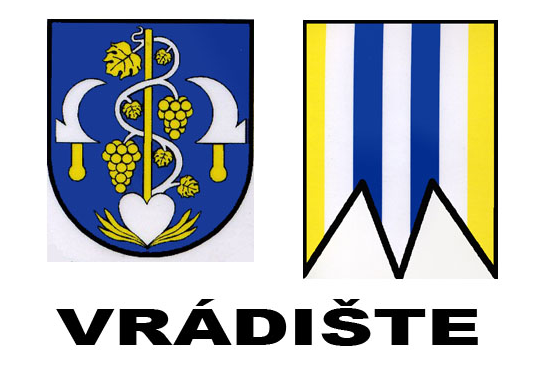 